Codice esito: 117793ECodice esito: 116520ECodice esito: 115744ECodice esito: 115308EStazione appaltanteComune di Forino - TecnicoDescrizione:Recupero ed adeguamento antisismico della scuola elementare di Via G. Marconi.Tipologia (classificazione Common Procurement Vocabulary - CPV) Ristrutturazione
CPV1: 45220000-5 - Opere d'arte e struttureCodice Unico di progetto di investimento Pubblico (CUP) H21E15000620001 Codice Identificativo Gara (CIG)65718172F3 Importo complessivo dei lavori a base di gara compresi gli oneri per la sicurezza (IVA esclusa)€ 1.152.335,68Importo contrattuale (IVA esclusa)€ 1.096.394,42Percentuale ribasso di gara dell'offerta aggiudicataria5,22%Procedura di aggiudicazioneProcedura aperta
Data entro cui gli operatori economici dovevano presentare richiesta di partecipazione o presentare offerta17/02/2016 Categoria prevalente:OG1 - Edifici civili e industriali III-bis - Fino a euro 1.500.000Categoria scorporabile:OG2 - Restauro e manutenzione dei beni immobili sottoposti a tutela ai sensi delle disposizioni in m - I - Fino a euro 258.000Data di aggiudicazione definitiva23/06/2016GaraN. imprese richiedenti: 
N. imprese invitate: 
N. imprese offerenti: 7
N. imprese ammesse: 7Aggiudicatario Alba Costruzioni s.c.p.a. Criteri di aggiudicazioneOfferta economicamente più vantaggiosaTempo di esecuzione dei lavorinumero giorni: 390
data presunta di fine lavori: 08/04/2017Stazione appaltanteComune di Ospedaletto d'Alpinolo - Ufficio Tecnico ComunaleDescrizione:Lavori per “Opere di potenziamento area P.I.P. – Realizzazione di infrastrutture per il P.I.P. in località Tuoro”Tipologia (classificazione Common Procurement Vocabulary - CPV)Nuova costruzione
CPV1: 45230000-8 - Lavori di costruzione di condutture, linee di comunicazione e linee elettriche, autostrade, strade, campi di aviazione e ferrovie; lavori di livellameCodice Unico di progetto di investimento Pubblico (CUP)H87B13000090006 Codice Identificativo Gara (CIG)00352587D0 Importo complessivo dei lavori a base di gara compresi gli oneri per la sicurezza (IVA esclusa)€ 516.643,98Importo contrattuale (IVA esclusa)€ 500.232,67Percentuale ribasso di gara dell'offerta aggiudicataria3,313%Procedura di aggiudicazioneProcedura aperta
Data entro cui gli operatori economici dovevano presentare richiesta di partecipazione o presentare offerta13/05/2015 Categoria prevalente:OG10 - Impianti per la trasformazione alta/media tensione e per la distribuzione di energia elettric II - Fino a euro 516.000Categoria scorporabile:Data di aggiudicazione definitiva23/11/2015GaraN. imprese richiedenti: 
N. imprese invitate: 
N. imprese offerenti: 8
N. imprese ammesse: 2Aggiudicatario Antonio Picone S.R.L. Criteri di aggiudicazioneOfferta economicamente più vantaggiosaTempo di esecuzione dei lavorinumero giorni: 105
data presunta di fine lavori: 31/12/2015Stazione appaltanteComune di Montoro - Settore "Lavori Pubblici"Descrizione:Rifacimento spogliatoi e adeguamento alle norme di sicurezza dello stadio comunale alla frazione Piano - II stralcio di completamentoTipologia (classificazione Common Procurement Vocabulary - CPV)Nuova costruzione
CPV1: 45212000-6 - Lavori di costruzione di centri ricreativi, sportivi, culturali, alberghi e ristorantiCodice Unico di progetto di investimento Pubblico (CUP)B83G15012670004 Codice Identificativo Gara (CIG)65494644AB Importo complessivo dei lavori a base di gara compresi gli oneri per la sicurezza (IVA esclusa)€ 295.696,65Importo contrattuale (IVA esclusa)€ 261.543,84Percentuale ribasso di gara dell'offerta aggiudicataria11,83%Procedura di aggiudicazioneProcedura aperta
Data entro cui gli operatori economici dovevano presentare richiesta di partecipazione o presentare offerta19/02/2016 Categoria prevalente: OG1 - Edifici civili e industriali I - Fino a euro 258.000Categoria scorporabile:Data di aggiudicazione definitiva 17/05/2016GaraN. imprese richiedenti: 11
N. imprese invitate: 11
N. imprese offerenti: 11
N. imprese ammesse: 7Aggiudicatario FAPA S.R.L. Criteri di aggiudicazioneOfferta economicamente più vantaggiosaTempo di esecuzione dei lavorinumero giorni: 225
data presunta di fine lavori: 12/12/2016Stazione appaltanteComune di Teora - tecnicoDescrizione:Lavori di ammodernamento sismico ed efficientamento energetico nella scuola media F. De Sanctis in via Largo Europa. CIG: 6502128DC1 Tipologia (classificazione Common Procurement Vocabulary - CPV)45214220-8 - Lavori di costruzione di scuole superioriCodice Unico di progetto di investimento Pubblico (CUP) Codice Identificativo Gara (CIG)6502128DC1 Importo complessivo dei lavori a base di gara compresi gli oneri per la sicurezza (IVA esclusa)€ 2.183.009,39Importo contrattuale (IVA esclusa)€ 1.616.457Percentuale ribasso di gara dell'offerta aggiudicataria0%Procedura di aggiudicazioneProcedura aperta
Data entro cui gli operatori economici dovevano presentare richiesta di partecipazione o presentare offerta25/01/2016 Categoria prevalente:OG1 - Edifici civili e industriali IV - Fino a euro 2.582.000Categoria scorporabile:Data di aggiudicazione definitiva 19/04/2016GaraN. imprese richiedenti: 0
N. imprese invitate: 0
N. imprese offerenti: 42
N. imprese ammesse: 42Aggiudicatario Scaglione Costruzioni generali srl Criteri di aggiudicazioneOfferta economicamente più vantaggiosaTempo di esecuzione dei lavorinumero giorni: 510
data presunta di fine lavori: 21/12/2017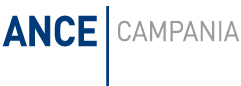 